The Protestant Reformation      Name: ____________________Three Disorders of the Catholic Church1._____________________– non-practitioners of celibacy; drunkenness, gambling, etc2. _____________________– uneducated, could not read3. pluralism / absenteeism – holding ___________ _____________________at once, collecting __________________for all, and being absent from parishes/jobs. Money ProblemsThe Church became increasingly ___________________and interested in maintaining wealth. Donations and church taxes were not enough to pay for their luxurious lifestyles __________________________= Church pardonsSold for________________ (fundraising)Took the place of good works for forgiveness of sinPeople believed they were ____________________________entrance into heavenBegan as reward for service in the ________________________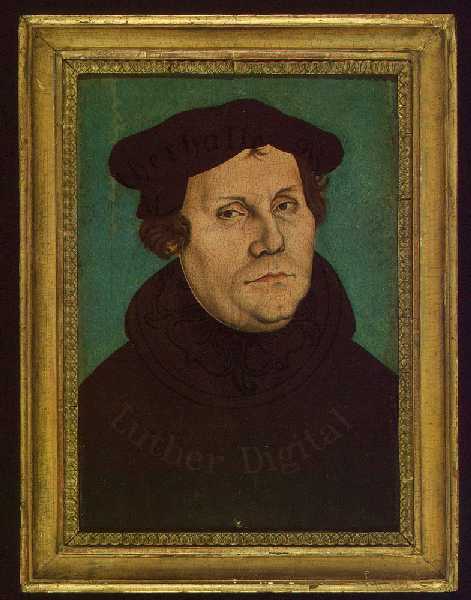 Martin LutherGerman _________________and professorStudied Bible to ____________________indulgences, found no supportGrew tired of Catholic churchOctober 31, 1517 - He posts the 95 theses on a church door in Wittenberg, GermanyLuther’s OpinionsThe_______________ is the only source of truth.People can read and understand the Bible _______________________._______________________________comes _________________through __________________in Christ.Luther ExcommunicatedIn Luther’s view, faith alone could bring you to salvation. He refused to stop spreading his ideas. Unable to accept this, the Church excommunicated him. ____________________ (the Holy Roman Emperor) hoped to change his mind (wanted to preserve the empire through the ___________________of Catholicism). He summoned him before the imperial ____________(legislative assembly). The Diet of Worms declared him an outlaw and ordered all his works be _________________.Luther went into _____________________until 1522. He was sheltered by the Duke of Saxony. Revolts in GermanyLuther urges German __________________to _________________against HRE; princes use Protestantism as justification for rebellion against HREHRE Charles V uses military measuresTurns on Protestant German princesCharles ultimately had no help from ______________________princes Response to ProtestsCharles needs the support of all of his princes to help in the fight against the ______________________who invade Vienna, Austria in 1529. In 1530, Charles V orders all princes to imperial _______________in AugsburgPeople must revert back to ___________________________Church will get land backThis is not ultimately obeyedIn____________,  Charles gives in and grants the_________________________________– “he who owns lands determines religion”